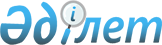 О мерах по реализации Закона Республики Казахстан от 6 марта 2013 года "О внесении изменений и дополнений в некоторые законодательные акты Республики Казахстан по вопросам конкуренции"Распоряжение Премьер-Министра Республики Казахстан от 15 мая 2013 года № 79-р

      1. Утвердить прилагаемый перечень нормативных правовых и правовых актов, принятие которых необходимо в целях реализации Закона Республики Казахстан от 6 марта 2013 года «О внесении изменений и дополнений в некоторые законодательные акты Республики Казахстан по вопросам конкуренции» (далее - перечень).



      2. Государственным органам Республики Казахстан в установленные согласно перечню сроки: 

      1) разработать и в установленном законодательством порядке внести на утверждение в Правительство Республики Казахстан проекты нормативных правовых и правовых актов согласно перечню; 

      2) принять соответствующие нормативные правовые и правовые акты согласно перечню и проинформировать Правительство Республики Казахстан о принятых мерах.      Премьер-Министр                            С. Ахметов

Утвержден         

распоряжением Премьер-Министра

Республики Казахстан    

от 15 мая 2013 года № 79-р

           Перечень нормативных правовых и правовых актов,

            принятие которых необходимо в целях реализации

           Закона Республики Казахстан от 6 марта 2013 года

             «О внесении изменений и дополнений в некоторые

              законодательные акты Республики Казахстан по

                           вопросам конкуренции»       Примечание: расшифровка аббревиатур:

      МИНТ - Министерство индустрии и новых технологий Республики Казахстан

      МНГ - Министерство нефти и газа Республики Казахстан

      МТК - Министерство транспорта и коммуникаций Республики Казахстан

      МЭБП - Министерство экономики и бюджетного планирования Республики Казахстан

      АЗК - Агентство Республики Казахстан по защите конкуренции (Антимонопольное агентство)

      АРЕМ - Агентство Республики Казахстан по регулированию естественных монополий

      НБ - Национальный Банк Республики Казахстан
					© 2012. РГП на ПХВ «Институт законодательства и правовой информации Республики Казахстан» Министерства юстиции Республики Казахстан
				№ п/пНаименование нормативного правового и правового актаФорма актаОтветственные государственные органыСроки исполнения123451.О внесении изменений в постановление Правительства Республики Казахстан от 28 октября 2004 года № 1116 «Вопросы Министерства экономики и бюджетного планирования Республики Казахстан»постановление Правительства Республики КазахстанМЭБПмай 2013 года2.О внесении изменений в постановление Правительства Республики Казахстан от 26 ноября 2004 года № 1237 «Некоторые вопросы Министерства индустрии и новых технологий Республики Казахстан»постановление Правительства Республики КазахстанМИНТмай 2013 года3.О внесении изменений в постановление Правительства Республики Казахстан от 14 марта 2006 года № 155 «Об утверждении перечня регулируемых услуг (товаров, работ) субъектов естественных монополий»постановление Правительства Республики КазахстанАРЕМ, МЭБПмай 2013 года4.О внесении изменений в постановление Правительства Республики Казахстан от 12 октября 2007 года № 943 «Вопросы Агентства Республики Казахстан по регулированию естественных монополий»постановление Правительства Республики КазахстанАРЕМ, МЭБПмай 2013 года5.О внесении изменений и дополнений в постановление Правительства Республики Казахстан от 30 ноября 2007 года № 1157 «Об утверждении Правил упрощенного государственного регулирования деятельности субъектов естественных монополий малой мощности»постановление Правительства Республики КазахстанАРЕМ, МЭБПмай 2013 года6.О внесении изменений и дополнений в постановление Правительства Республики Казахстан от 15 февраля 2008 года № 141 «Вопросы Агентства Республики Казахстан по защите конкуренции (Антимонопольное агентство)»постановление Правительства Республики КазахстанАЗК, МЭБПмай 2013 года7.О внесении изменений и дополнений в постановление Правительства Республики Казахстан от 3 марта 2009 года № 238 «Об утверждении Правил ценообразования на регулируемых рынках»постановление Правительства Республики КазахстанАРЕМ, МЭБП, МТК, АЗКмай 2013 года8.О внесении изменений в постановление Правительства Республики Казахстан от 7 июня 2010 года № 521 «Об утверждении Правил определения обоснованной величины объема потребления физическими лицами регулируемых услуг в сфере водохозяйственных систем»постановление Правительства Республики КазахстанАРЕМ, МЭБПмай 2013 года9.О внесении изменений и дополнений в постановление Правительства Республики Казахстан от 19 января 2012 года № 137 «Об утверждении Правил осуществления мониторинга производства и реализации нефтепродуктов»постановление Правительства Республики КазахстанМНГ, АРЕМмай 2013 года10.О внесении изменения в постановление Правительства Республики Казахстан от 20 февраля 2013 года № 159 «Об утверждении Правил ценообразования на товары, производимые и реализуемые субъектом государственной монополии»постановление Правительства Республики КазахстанАЗК, МЭБПмай 2013 года11.Об утверждении Правил включения и исключения из Государственного реестра субъектов рынка, занимающих доминирующее или монопольное положениепостановление Правительства Республики КазахстанАЗК, МЭБПмай 2013 года12.О внесении изменений и дополнений в приказ Председателя Агентства Республики Казахстан по регулированию естественных монополий от 12 июня 2006 года № 149-ОД «Об утверждении Правил утверждения предельного уровня тарифов (цен, ставок сборов) и тарифных смет на регулируемые услуги (товары, работы) субъектов естественных монополий»Приказ АРЕМАРЕМ, МЭБП, МТКмай 2013 года13.О внесении изменений в совместные приказ Агентства Республики Казахстан по защите конкуренции (Антимонопольное агентство) от 15 мая 2009 года № 138-ОД и постановление Агентства Республики Казахстан по регулированию и надзору финансового рынка и финансовых организаций от 26 мая 2009 года № 108 «Об утверждении размеров стоимости активов и величины собственного капитала финансовых организаций, при превышении которых осуществляется согласие на экономическую концентрацию с участием финансовых организаций»Совместные приказ АЗК и постановление НБАЗК, НБмай 2013 года14.Об утверждении Правил утверждения временного компенсирующего тарифаПриказ АРЕМАРЕМ, МЭБП, МТКмай 2013 года15.Об утверждении методики по проведению анализа и оценки состояния конкурентной среды на рынке финансовых услугПриказ АЗКАЗК, МЭБП, НБмай 2013 года16.Об утверждении методики по выявлению монопольно высокой ценыПриказ АЗКАЗК, МЭБПмай 2013 года17.Об утверждении методики по выявлению монопольно низкой ценыПриказ АЗКАЗК, МЭБПмай 2013 года18.Об утверждении методики по выявлению монопсонически низкой ценыПриказ АЗКАЗК, МЭБПмай 2013 года19.Об утверждении методики по проведению анализа и оценки состояния конкурентной среды на товарном рынкеПриказ АЗКАЗК, МЭБПмай 2013 года20.Об утверждении формы государственного реестра субъектов рынка, занимающих доминирующее или монопольное положениеПриказ АЗКАЗК, МЭБПмай 2013 года21.Об утверждении особого порядка формирования затрат, применяемого при утверждении тарифов (цен, ставок сборов) на регулируемые услуги (товары, работы) субъектов естественных монополийПриказ АРЕМАРЕМ, МЭБП, МТКмай 2013 года22.Об утверждении методики расчета цен на товары (работы, услуги) субъектов регулируемого рынкаПриказ АРЕМАРЕМ, МЭБП, МТКмай 2013 года